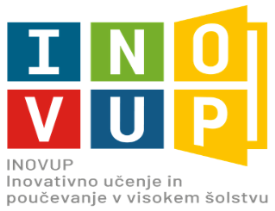 VISOKOŠOLSKE UČITELJE IN SODELAVCE TER DRUGE ZAPOSLENEvabimo na prenos znanja multiplikatorja Inovativne metode poučevanja in učenja na področju kliničnega usposabljanja v okviru transkulturne zdravstvene negeIZVAJALKA/IZVAJALEC: izr. prof. dr. Sabina LIčen     TERMIN: ponedeljek, 26. september 2022, od 10. ure do 11.30 TRAJANJE: 2 pedagoški uri   KRAJ USPOSABLJANJA: Univerza na Primorskem Fakulteta za vede o zdravju, Polje 42, 6310 Izola (v živo)MULTIPLIKATORSKI PRENOS ZNANJA BO OPRAVLJEN NA OSNOVI OBISKA INSTITUCIJ/E:Hasan Kalyoncu University, Turkey, Faculty of Health Sciences, Department of NursingVSEBINA USPOSABLJANJA:  Usposabljanje se bo nanašalo na prikaz inovativnih oblik učenja in poučevanja na področju kliničnega izobraževanja za zdravstveno nego v okviru transkulturne zdravstvene nege IZIDI USPOSABLJANJA: Udeleženci:bodo spoznali katera znanja in veščine so ključne za uspešno pripravo študentov na klinično prakso, se bodo zavedali pomena uspešnega sodelovanja z mentorji iz klinične prakse in s tem pozitivnega vpliva na celotno klinično usposabljanje, bodo znali načrtovati pripravo študentov na klinično usposabljanje in spodbuditi klinične mentorje za aktivno vključevanje v pedagoški proces.NAČINI USPOSABLJANJA:   Usposabljanje je zasnovano kot kombinacija predavanja, delavnic, evalvacije ter povratne informacije na oddana poročila udeležencev. DODATNE INFORMACIJE: alenka.andrejasic@upr.si  PRIJAVA NA USPOSABLJANJE:  Rok za prijavo je do zapolnitve prostih mest.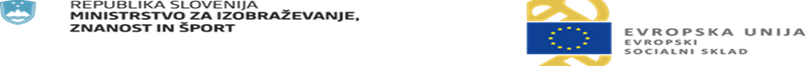 